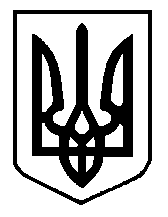 ГАННІВСЬКИЙ ЛІЦЕЙПЕТРІВСЬКОЇ СЕЛИЩНОЇ РАДИ ОЛЕКСАНДРІЙСЬКОГО РАЙОНУКІРОВОГРАДСЬКОЇ ОБЛАСТІНАКАЗ04.09.2023                                                                                                  № 126с. ГаннівкаПро внесення змін восвітню програму	У зв’язку з організацією інклюзивного навчання у 1 класі Володимирівської філії Ганнівського ліцею (Наказ № 125 від 4 вересня 2023 року «Про організацію інклюзивного навчання Рослік Олександри Віталіївни»)НАКАЗУЮ:1. Заступнику директора з навчально-виховної роботи Ганнівського ліцею СОЛОМЦІ Т.В. внести зміни до розділу освітньої програми «Освітня програма І ступеня», доповнивши навчальним планом для учениці з ООП (Додаток).2. Заступнику завідувача Володимирівської філії Ганнівського ліцею ПОГОРЄЛІЙ Т.М.:2.1. Внести відповідні зміни до розкладу навчальних занять з 04.09.2023 року.2.2. Внести зміни в комплектацію з 04.09.2023 року.3. Головному бухгалтеру Ганнівського ліцею ЩЕТИНІ А. внести зміни в тарифікаційний список працівників з 04.09.2023 року.Контроль за виконанням наказу лишаю за собою.Директор:                                                                                     Ольга КАНІВЕЦЬЗ наказом ознайомлені:                                                              Альона ЩЕТИНА        Тетяна ПОГОРЄЛА        Тетяна СОЛОМКА 